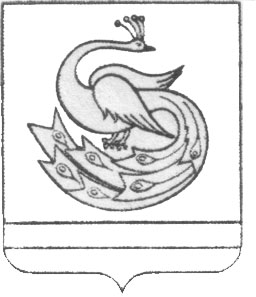    АДМИНИСТРАЦИЯ ПЛАСТОВСКОГО МУНИЦИПАЛЬНОГО РАЙОНА                          Р А С П О Р Я Ж Е Н И Е«_02_»____04_____2018 г.                                                                        №154-р_В целях проведения проверки объектов, расположенных на территорииПластовского муниципального района, на которых установлен программно--аппаратный комплекс (далее - ПАК) «Стрелец-Мониторинг»:          1. Создать комиссию в составе:2. Комиссии в срок до 25 апреля 2018 года организовать проверку объектов, на которых установлен ПАК «Стрелец-Мониторинг» на прохождение сигналов о пожаре в подразделения МЧС.3. Комиссии составить реестр объектов, которые подключены к ПАК «Стрелец-Мониторинг».4. Комиссии составить перечень организаций, которые имеют лицензию на данный вид деятельности и осуществляют практическую деятельность на территории Пластовского муниципального района.5. Начальнику отдела по делам ГО, ЧС и ЕДДС Пластовского муниципального района Шамсутдинову Х.З. в срок до 30 апреля 2018 года проинформировать Министерство общественной безопасности Челябинской области о принятых мерах и выявленных нарушениях.6. Настоящее распоряжение разместить на официальном сайте администрации Пластовского муниципального района в сети «Интернет».          7. Организацию   выполнения   настоящего    распоряжения   возложить на   первого   заместителя   главы   Пластовского   муниципального   района Пестрякова А.Н.  Глава Пластовского  муниципального района                                    А.В. НеклюдовО   создании    комиссии    по   проверкеобъектов, расположенных на территории Пластовского   муниципального   района,на   которых  установлен   программно --аппаратный комплекс«Стрелец-Мониторинг»  Пестряков А.Н.-первый заместитель главы Пластовского муниципального района, председатель комиссии;Арзамасов А.М.-руководитель  71 пожарно-спасательной части  ФГКУ «7 ОФПС по Челябинской области» (по согласованию);Мануйлов Е.А.-старший оперуполномоченный отделения в г. Южноуральске УФСБ России по Челябинской области (по согласованию);Шамсутдинов Х.З.-начальник отдела по делам гражданской обороны, чрезвычайным ситуациям и ЕДДС администрации Пластовского муниципального района